Sprachspiele 2Wenn mancher Mann wüsste,wer mancher Mann wäre,so gäb mancher Mann manchem Mannmanchmal die Ehre.Zwoa zwispitzati Zwetschknund zwoa zwispitzati Zwetschknsan vier zwispitzati Zwetschkn.Springt da Hirsch übern Bach,brockt si drei dridoppelte,scheni, griani, broadi Brombierbladl a.Sagt der Hirsch, das is a Mann,der si drei dridoppelte,scheni, griani, broadi Brombierbladlabbrocka kann.Frau Pockerl kocht Nockerl,stellt s‘ aufi aufs Stockerl,kimmt van Nochbarn da Flockerl,hupft aufi aufs Stockerlund frisst da Frau Pockerlihre Nockerl.Allgemein verbreitet, vgl. Riedl-Klier, Kinderspiele, S. 105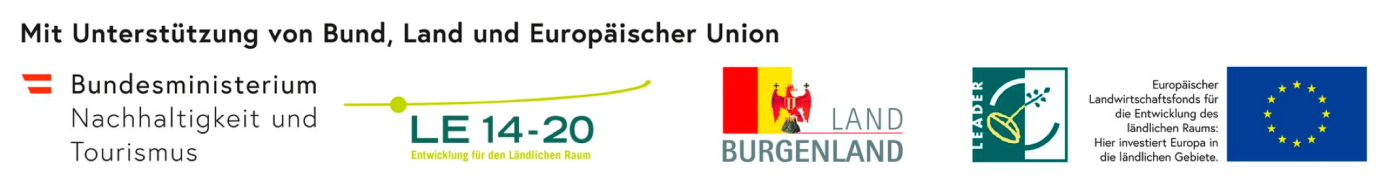 